1.0 AMAÇ : Savur Devlet Hastanesi Laboratuar ünitesi otoanalizör cihazının doğru ve verimli kullanımı 2.0 KAPSAM : Laboratuar 3.0 SORUMLULAR : Laboratuar teknisyenleri 4.0 UYGULAMA : 1. Cihaz arkasındaki On/Off düğmesinden açılır.Bilgisayar ekranına  ANAMENÜ gelinceye kadar beklenir. 2. Main menu—Diagnostic—Prime Fluidics seçilerek prime(yıkama) verilir. (Günlük bakım). 3. KONTROL VE KALİBRASYON İŞLEMİ: Kitin lotu değiştiğinde yeni lot cihaza barkot okuyucuyla okutularak kayıt edilir. Önce kalite kontrol yapılır sonra gerekirse kalibrasyon yapılır. Kontrol sonuçlarında problem yok ise test çalışmalarına başlanır.4. TEST ÇALIŞMASI:Tüpler rack’lara dizilir.Barkodlar rack’ın açık yüzüne bakacak şekilde olmasına dikkat edilir.Racklar cihaza yerleştirilir.Scana basılır.Cihaz tarama yapar.Ana ekranda açılan pençerede Barkodların okunup okunmadığı kontrol edilir.Sonra RUN tıklanır ve çalışma başlatılır.Çıkan sonuçlar LBS’e otomatik olarak aktarılır.
5.REAKTİF YÜKLEME: Ana menüden F3e basılır. Boş kit işaretlenir. F2 ile çağırılır, eski kit çıkarılır. F1 ile yeni kit için uygun pozisyon çağırılır. Kitin barkodu okutulur cihaza yerleştirilir.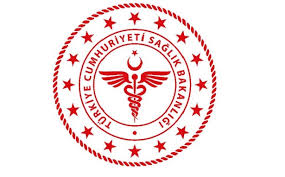 SAVUR PROF. DR. AZİZ SANCAR İLÇE DEVLET HASTANESİBECKMAN COULTER ELİZA-HORMON CİHAZI KULLANMA TALİMATISAVUR PROF. DR. AZİZ SANCAR İLÇE DEVLET HASTANESİBECKMAN COULTER ELİZA-HORMON CİHAZI KULLANMA TALİMATISAVUR PROF. DR. AZİZ SANCAR İLÇE DEVLET HASTANESİBECKMAN COULTER ELİZA-HORMON CİHAZI KULLANMA TALİMATISAVUR PROF. DR. AZİZ SANCAR İLÇE DEVLET HASTANESİBECKMAN COULTER ELİZA-HORMON CİHAZI KULLANMA TALİMATISAVUR PROF. DR. AZİZ SANCAR İLÇE DEVLET HASTANESİBECKMAN COULTER ELİZA-HORMON CİHAZI KULLANMA TALİMATISAVUR PROF. DR. AZİZ SANCAR İLÇE DEVLET HASTANESİBECKMAN COULTER ELİZA-HORMON CİHAZI KULLANMA TALİMATISAVUR PROF. DR. AZİZ SANCAR İLÇE DEVLET HASTANESİBECKMAN COULTER ELİZA-HORMON CİHAZI KULLANMA TALİMATISAVUR PROF. DR. AZİZ SANCAR İLÇE DEVLET HASTANESİBECKMAN COULTER ELİZA-HORMON CİHAZI KULLANMA TALİMATI KODUBL.TL.06YAYIN TARİHİ07.11.2018REVİZYON TARİHİREVİZYON NO00SAYFA SAYISI 01HAZIRLAYANKONTROL EDENONAYLAYANKalite Yönetim Direktörüİdari ve Mali İşler Müdür V.BaşhekimTürkan GELENVeysel ŞAŞMAZOğuz ÇELİK